Our Catholic Mission You are all most welcome to join us for our next Mass in school, which will be at 9.30 am on Tuesday 19 November.   The PTFA are also offering refreshments straight after Mass to which you are most welcome.Parish Mass/Children’s LiturgyThe parish newsletter or website www.romancatholiclichfield.co.uk contains information about Masses and other church notices. Mass Times: 	6pm Saturday @ SS Peter & Paul(with Children’s Liturgy)8.30am Sunday @ Holy Cross 
(with Children’s Liturgy) 11am Sunday @ SS Peter & Paul
(with Children’s Liturgy) AttendanceCongratulations to Y1, Y4 and Y6 the classes with the highest attendance this week with 100% attendance.WelcomePlease join me in welcoming Nolan, Brendan and their family to our school community.  The boys have both settled well in their classes.
From Monday we also welcome back Mrs Whitehouse to the position of Senior Lunchtime SupervisorSchool Guided Reading & Library BooksGuided reading and library books that children take home to enjoy need to be returned on the date requested promptly, so others can also enjoy them. Unfortunately, any damaged or non-returned books will incur a £5 charge per book which will be payable on ParentPay.Reading Workshops – dates for your diaryY5	Thursday 14 NovemberY2	Tuesday 26 NovemberY3	Wednesday 27 NovemberY4	Thursday 5 DecemberFull details can be found on the school website.Parents Evening Booking and School App Log-inThank you for your patience in using the new school Parents Evening system, hopefully everyone is now able to access this easily for future bookings. You will have noted that you needed to create a login for access the system, this login is also the login for the school app and will be needed from January in order that school can send personal messages to parents. If you have not yet set up your log-in you can do so by following the instructions on the school website here. Bikeability – Y6 (27-28 November) and            Y5 (29 November)A reminder that consent forms need to be returned to school by Wednesday 13 November.Children in Need Cake Sale – 15 NovemberWe would be grateful for any cake donations to be brought in to school next Friday 15 November – the cakes will be sold by our School Council children with all monies raised going towards Children in Need.If you do not wish your child to purchase a donated cake due to an allergy/dietary requirement, please let school know by Thursday 14 November.  Alternatively, you may wish to send in a cake donation specifically for your child to eat.  If you are happy for your child to purchase any donated cake, no action is required.Family Lunch - Friday 15 November       SURNAMES O-R (WEEK 2 MENU)MENU CHOICE TO BE IN BY 12 NOON ON      12 NOVEMBER 2018Come and enjoy a school meal with your children on Friday 15 November at 11.45am.  Please ensure your account is in credit by at least £2.76 for your lunch on parent pay.  Menu choices are available on the school website.  Please email your choice to lunches@st-josephs-lichfield.staffs.sch.uk before 12 noon on Tuesday 12 November as places are limited.  Unfortunately, we will be unable to take bookings after the deadline.Additional date for Open Day for prospective Parents – 9 DecemberIf you have a child starting school in September 2020 and would like to come and visit the school, we are holding another Open Day on Monday 9 December at 9.30 am and 1.30 pm.   Please call the office on 01543 263505 with your preferred time slot.After School ClubsPlease see the school website for updated details of After School Clubs.Please note that Mr Agnew’s football club will now finish at 4.30 pm due to the darker evenings.Christmas Jumper Day – 13 DecemberThe children can come to school dressed in a Christmas/silly jumper for a £1 donation towards Save the Children.Christmas Lunch – 16 DecemberThis year’s Christmas lunch is on Monday 16 December. Please pre-book your child’s meal on ParentPay by Monday 2 December to ensure they are able to join in this lovely festive event.  Even if your child receives Universal Free School Meals we still need you to book their place so we can ensure numbers are correct.Pre-School Assistant VacancyAs Mrs Whitehouse has kindly returned to her position as Senior Lunchtime Supervisor we are looking to appoint a Pre School Assistant. Full details are on the school website.School Crossing PatrolWe are fortunate that we were able to keep our school crossing patrol after the proposals from the County Council to withdraw the service.  Please make sure you use this valuable service at all times to ensure our children cross the road safely. Pre SchoolWe have learnt the letter ‘n’ this week and will be moving on to the letter ‘m’ next week.As the weather has turned colder, please can you ensure all children have a coat and are encouraged to put it on independently.Pupil Premium/Free School MealsParents claiming some benefits can claim free school meals for any of their children who are registered at a Staffordshire school and who would normally be at school at lunch time. School meals are a good way to ensure that your child eats well at lunchtime, and you can save yourself time and money.Even if you don't want your children to have the meals, claiming them helps their school. The more eligible parents who claim meals, the more funding the school receives. This includes children in reception , Y1 and Y2 who are already receiving universal free infant school meals.To apply online, please click here Parent Governor ResultFollowing results of the election, we welcome Mrs Sarah Sizer as Parent elect on to the Board of Governors.  Many thanks to all those who voted.PTFA NewsPlease see the school website (http://stjosephscatholicprimary.sites.schooljotter2.com/our-school/ptfa) and calendar for more information.  We hope to raise lots of funds for the school this year so do bring your children along to enjoy our events and we’re always happy to have volunteers to run them, just speak to your class rep.Please join the PTFA for drinks at the Bowling Green on Tuesday 12 November at 8 pmPlease see the school calendar/PTFA Newsletter for Christmas Fayre donation/non-uniform daysAnd finally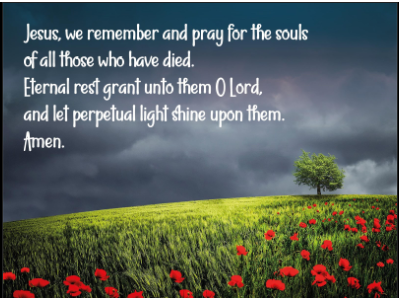 May God be with you. Mrs D McLeary